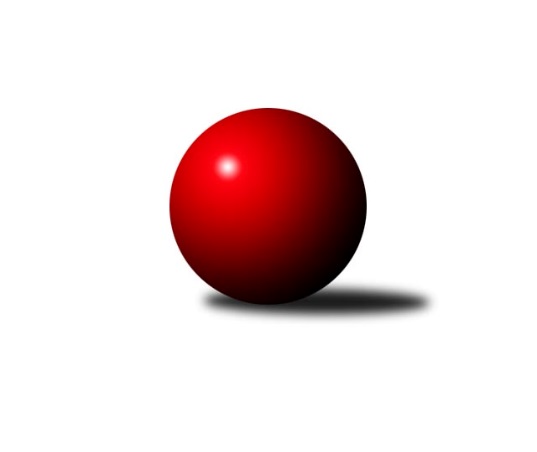 Č.25Ročník 2012/2013	20.4.2013Nejlepšího výkonu v tomto kole: 2679 dosáhlo družstvo: TJ Horní Benešov ˝B˝Severomoravská divize 2012/2013Výsledky 25. kolaSouhrnný přehled výsledků:KK Lipník nad Bečvou ˝A˝	- TJ VOKD Poruba ˝A˝	14:2	2471:2361		20.4.TJ  Odry ˝A˝	- Sokol Přemyslovice ˝B˝	4:12	2538:2550		20.4.KK Minerva Opava ˝A˝	- TJ Sokol Sedlnice ˝A˝	12:4	2645:2588		20.4.TJ Opava ˝B˝	- TJ Jiskra Rýmařov ˝A˝	10:6	2621:2492		20.4.KK Hranice ˝A˝	- TJ Unie Hlubina ˝A˝	2:14	2466:2527		20.4.KK Šumperk ˝B˝	- SKK Jeseník ˝A˝	12:4	2471:2445		20.4.TJ Horní Benešov ˝B˝	- SKK Ostrava B	14:2	2679:2517		20.4.Tabulka družstev:	1.	KK Minerva Opava ˝A˝	25	20	0	5	265 : 135 	 	 2561	40	2.	TJ Unie Hlubina ˝A˝	25	18	1	6	256 : 144 	 	 2522	37	3.	TJ Jiskra Rýmařov ˝A˝	25	15	0	10	226 : 174 	 	 2509	30	4.	TJ Horní Benešov ˝B˝	25	14	1	10	228 : 172 	 	 2537	29	5.	KK Lipník nad Bečvou ˝A˝	25	14	0	11	214 : 186 	 	 2491	28	6.	TJ Opava ˝B˝	25	14	0	11	203 : 197 	 	 2524	28	7.	Sokol Přemyslovice ˝B˝	25	13	1	11	219 : 181 	 	 2508	27	8.	SKK Jeseník ˝A˝	25	12	1	12	204 : 196 	 	 2514	25	9.	TJ  Odry ˝A˝	25	12	0	13	207 : 193 	 	 2494	24	10.	SKK Ostrava B	25	10	0	15	160 : 240 	 	 2472	20	11.	KK Hranice ˝A˝	25	9	0	16	152 : 248 	 	 2483	18	12.	TJ Sokol Sedlnice ˝A˝	25	8	1	16	167 : 233 	 	 2528	17	13.	KK Šumperk ˝B˝	25	8	0	17	156 : 244 	 	 2501	16	14.	TJ VOKD Poruba ˝A˝	25	5	1	19	143 : 257 	 	 2467	11Podrobné výsledky kola:	 KK Lipník nad Bečvou ˝A˝	2471	14:2	2361	TJ VOKD Poruba ˝A˝	Richard Štětka	 	 201 	 203 		404 	 2:0 	 379 	 	185 	 194		Petr Basta	Jitka Szczyrbová	 	 196 	 218 		414 	 2:0 	 394 	 	207 	 187		Martin Skopal	Vilém Zeiner	 	 207 	 205 		412 	 2:0 	 371 	 	192 	 179		Rostislav Bareš	Petr Hendrych	 	 234 	 201 		435 	 2:0 	 418 	 	204 	 214		Petr Číž	Zdeněk Macháček	 	 179 	 212 		391 	 0:2 	 395 	 	210 	 185		Jan Míka	Zdeněk Macháček	 	 198 	 217 		415 	 2:0 	 404 	 	212 	 192		Ladislav Míkarozhodčí: Nejlepší výkon utkání: 435 - Petr Hendrych	 TJ  Odry ˝A˝	2538	4:12	2550	Sokol Přemyslovice ˝B˝	Stanislav Ovšák	 	 219 	 245 		464 	 2:0 	 418 	 	233 	 185		Jiří Šoupal	Jan Šebek	 	 207 	 187 		394 	 0:2 	 436 	 	208 	 228		Pavel Močár	Miroslav Dimidenko	 	 200 	 218 		418 	 0:2 	 446 	 	231 	 215		Milan Dvorský	Marek Frydrych	 	 203 	 201 		404 	 0:2 	 409 	 	199 	 210		Miroslav Ondrouch	Karel Chlevišťan	 	 199 	 217 		416 	 0:2 	 423 	 	222 	 201		Zdeněk Grulich	Petr Dvorský	 	 220 	 222 		442 	 2:0 	 418 	 	204 	 214		Jan Sedláčekrozhodčí: Nejlepší výkon utkání: 464 - Stanislav Ovšák	 KK Minerva Opava ˝A˝	2645	12:4	2588	TJ Sokol Sedlnice ˝A˝	Zdeněk Chlopčík	 	 222 	 228 		450 	 2:0 	 445 	 	219 	 226		Martin Juřica	Pavel Martinec	 	 236 	 216 		452 	 2:0 	 418 	 	206 	 212		Milan Janyška	Aleš Fischer	 	 227 	 207 		434 	 2:0 	 432 	 	220 	 212		Jaroslav Chvostek	Josef Plšek	 	 219 	 211 		430 	 2:0 	 406 	 	206 	 200		Jan Stuchlík	Tomáš Slavík	 	 228 	 227 		455 	 0:2 	 460 	 	209 	 251		Ivo Stuchlík	Vladimír Heiser	 	 205 	 219 		424 	 0:2 	 427 	 	214 	 213		Zdeněk Skalarozhodčí: Nejlepší výkon utkání: 460 - Ivo Stuchlík	 TJ Opava ˝B˝	2621	10:6	2492	TJ Jiskra Rýmařov ˝A˝	Maciej Basista	 	 191 	 217 		408 	 0:2 	 422 	 	193 	 229		Ladislav Janáč	Marek Hynar	 	 213 	 224 		437 	 2:0 	 398 	 	187 	 211		Jaroslav Heblák	Milan Jahn	 	 208 	 214 		422 	 0:2 	 432 	 	199 	 233		Josef Matušek	Rudolf Haim	 	 206 	 221 		427 	 0:2 	 451 	 	209 	 242		Věra Tomanová	Pavel Kovalčík	 	 211 	 244 		455 	 2:0 	 360 	 	160 	 200		Štěpán Charník *1	Josef Němec	 	 246 	 226 		472 	 2:0 	 429 	 	210 	 219		Jaroslav Tezzelerozhodčí: střídání: *1 od 47. hodu Marek HamplNejlepší výkon utkání: 472 - Josef Němec	 KK Hranice ˝A˝	2466	2:14	2527	TJ Unie Hlubina ˝A˝	Jiří Terrich	 	 213 	 173 		386 	 0:2 	 423 	 	194 	 229		Rudolf Riezner	Josef Schwarz	 	 193 	 207 		400 	 0:2 	 417 	 	215 	 202		Jaroslav Klekner	Vladimír Hudec	 	 193 	 209 		402 	 0:2 	 407 	 	182 	 225		Petr Chodura	Vratislav Kolář	 	 205 	 185 		390 	 0:2 	 439 	 	214 	 225		František Oliva	Petr Pavelka	 	 206 	 234 		440 	 0:2 	 458 	 	219 	 239		Michal Hejtmánek	Anna Ledvinová	 	 223 	 225 		448 	 2:0 	 383 	 	194 	 189		Alena Koběrovározhodčí: Nejlepší výkon utkání: 458 - Michal Hejtmánek	 KK Šumperk ˝B˝	2471	12:4	2445	SKK Jeseník ˝A˝	Jaromír Rabenseifner	 	 216 	 178 		394 	 0:2 	 410 	 	217 	 193		Jiří Fárek	Pavel Heinisch	 	 204 	 226 		430 	 2:0 	 398 	 	184 	 214		Petr Šulák	Gustav Vojtek	 	 188 	 252 		440 	 2:0 	 421 	 	194 	 227		Václav Smejkal	Milan Vymazal	 	 181 	 201 		382 	 0:2 	 404 	 	183 	 221		Jiří Vrba	Petr Matějka	 	 205 	 204 		409 	 2:0 	 400 	 	201 	 199		Jaromíra Smejkalová	Jan Semrád	 	 230 	 186 		416 	 2:0 	 412 	 	196 	 216		Zdeněk Janoudrozhodčí: Nejlepší výkon utkání: 440 - Gustav Vojtek	 TJ Horní Benešov ˝B˝	2679	14:2	2517	SKK Ostrava B	Martin Bilíček	 	 205 	 230 		435 	 2:0 	 423 	 	208 	 215		Zdeněk Kuna	Vlastimil Skopalík	 	 240 	 233 		473 	 2:0 	 394 	 	202 	 192		Michal Blinka	Michal Blažek	 	 219 	 202 		421 	 2:0 	 391 	 	193 	 198		František Deingruber	Petr Dankovič	 	 220 	 225 		445 	 0:2 	 455 	 	215 	 240		Lenka Pouchlá	Michal Klich	 	 238 	 229 		467 	 2:0 	 439 	 	224 	 215		Miroslav Složil	Petr Rak	 	 205 	 233 		438 	 2:0 	 415 	 	194 	 221		Dan Šodekrozhodčí: Nejlepší výkon utkání: 473 - Vlastimil SkopalíkPořadí jednotlivců:	jméno hráče	družstvo	celkem	plné	dorážka	chyby	poměr kuž.	Maximum	1.	Petr Rak 	TJ Horní Benešov ˝B˝	442.80	297.0	145.8	3.5	9/13	(472)	2.	Václav Smejkal 	SKK Jeseník ˝A˝	438.95	295.8	143.2	3.7	14/14	(477)	3.	Karel Chlevišťan 	TJ  Odry ˝A˝	438.82	291.5	147.4	3.3	10/13	(484)	4.	Pavel Martinec 	KK Minerva Opava ˝A˝	438.41	295.8	142.7	2.9	9/13	(478)	5.	Petr Chodura 	TJ Unie Hlubina ˝A˝	437.19	296.7	140.5	2.8	14/14	(495)	6.	Michal Klich 	TJ Horní Benešov ˝B˝	435.93	294.4	141.5	3.8	12/13	(488)	7.	Luděk Slanina 	KK Minerva Opava ˝A˝	434.33	295.6	138.7	3.0	10/13	(506)	8.	František Oliva 	TJ Unie Hlubina ˝A˝	433.91	289.7	144.2	3.0	14/14	(484)	9.	Zdeněk Chlopčík 	KK Minerva Opava ˝A˝	433.55	293.5	140.0	5.7	13/13	(473)	10.	Pavel Močár 	Sokol Přemyslovice ˝B˝	432.88	296.2	136.7	6.2	11/14	(467)	11.	Ivo Stuchlík 	TJ Sokol Sedlnice ˝A˝	432.44	292.9	139.5	4.3	14/14	(460)	12.	Michal Hejtmánek 	TJ Unie Hlubina ˝A˝	431.15	290.3	140.9	2.9	12/14	(503)	13.	Lenka Pouchlá 	SKK Ostrava B	430.59	293.6	137.0	3.1	12/14	(470)	14.	Petr Pavelka 	KK Hranice ˝A˝	430.41	290.6	139.8	3.7	13/14	(470)	15.	Anna Ledvinová 	KK Hranice ˝A˝	430.06	289.8	140.2	3.9	13/14	(495)	16.	Jaroslav Tezzele 	TJ Jiskra Rýmařov ˝A˝	429.82	291.2	138.6	3.8	14/14	(458)	17.	Pavel Heinisch 	KK Šumperk ˝B˝	429.79	295.2	134.6	4.4	10/13	(451)	18.	Zdeněk Janoud 	SKK Jeseník ˝A˝	429.70	290.5	139.2	4.5	14/14	(493)	19.	Tomáš Slavík 	KK Minerva Opava ˝A˝	429.59	291.8	137.8	3.0	11/13	(480)	20.	Michal Zatyko 	TJ Unie Hlubina ˝A˝	429.27	292.6	136.7	4.1	11/14	(469)	21.	Věra Tomanová 	TJ Jiskra Rýmařov ˝A˝	428.44	287.9	140.6	3.7	14/14	(493)	22.	Marek Hynar 	TJ Opava ˝B˝	427.45	295.2	132.2	5.1	11/13	(462)	23.	Ladislav Janáč 	TJ Jiskra Rýmařov ˝A˝	427.38	292.0	135.3	5.1	10/14	(470)	24.	Vladimír Heiser 	KK Minerva Opava ˝A˝	426.88	288.3	138.6	3.1	12/13	(486)	25.	Zdeněk Macháček 	KK Lipník nad Bečvou ˝A˝	426.57	294.6	131.9	5.4	11/13	(460)	26.	Stanislav Brokl 	KK Minerva Opava ˝A˝	426.23	284.2	142.0	4.7	9/13	(458)	27.	Martin Juřica 	TJ Sokol Sedlnice ˝A˝	426.13	292.2	133.9	7.2	10/14	(461)	28.	Adam Chvostek 	TJ Sokol Sedlnice ˝A˝	425.66	290.1	135.6	4.8	10/14	(467)	29.	Maciej Basista 	TJ Opava ˝B˝	425.35	291.7	133.7	4.5	13/13	(468)	30.	Jaroslav Chvostek 	TJ Sokol Sedlnice ˝A˝	424.78	290.9	133.9	4.9	11/14	(473)	31.	Jitka Szczyrbová 	KK Lipník nad Bečvou ˝A˝	424.72	287.2	137.5	4.0	12/13	(452)	32.	Ladislav Míka 	TJ VOKD Poruba ˝A˝	424.51	290.5	134.0	5.0	12/13	(463)	33.	Vladislav Pečinka 	TJ Horní Benešov ˝B˝	423.94	293.6	130.4	4.6	13/13	(472)	34.	Zdeněk Grulich 	Sokol Přemyslovice ˝B˝	423.91	290.5	133.5	4.5	13/14	(456)	35.	Jan Semrád 	KK Šumperk ˝B˝	423.75	289.9	133.8	4.9	9/13	(466)	36.	Petr Dvorský 	TJ  Odry ˝A˝	423.71	290.4	133.3	3.6	12/13	(466)	37.	Jiří Fárek 	SKK Jeseník ˝A˝	423.21	291.5	131.7	4.9	12/14	(471)	38.	Pavel Kovalčík 	TJ Opava ˝B˝	422.45	281.1	141.4	2.9	12/13	(474)	39.	Miroslav Ondrouch 	Sokol Přemyslovice ˝B˝	422.05	289.5	132.6	4.7	14/14	(478)	40.	Jaromír Rabenseifner 	KK Šumperk ˝B˝	421.93	292.6	129.3	5.8	13/13	(447)	41.	Vlastimil Skopalík 	TJ Horní Benešov ˝B˝	421.57	287.4	134.2	5.9	12/13	(473)	42.	Jan Sedláček 	Sokol Přemyslovice ˝B˝	421.34	286.8	134.5	3.8	14/14	(458)	43.	Marek Frydrych 	TJ  Odry ˝A˝	421.01	290.1	130.9	3.8	12/13	(470)	44.	Stanislav Ovšák 	TJ  Odry ˝A˝	420.86	287.4	133.4	5.0	9/13	(483)	45.	Josef Němec 	TJ Opava ˝B˝	420.50	294.9	125.6	5.9	11/13	(472)	46.	Milan Vymazal 	KK Šumperk ˝B˝	419.76	291.7	128.1	4.9	13/13	(454)	47.	Zdeněk Macháček 	KK Lipník nad Bečvou ˝A˝	419.67	292.3	127.4	5.1	13/13	(452)	48.	Richard Štětka 	KK Lipník nad Bečvou ˝A˝	419.53	288.3	131.2	5.8	13/13	(464)	49.	Rudolf Haim 	TJ Opava ˝B˝	419.09	290.0	129.1	5.1	12/13	(448)	50.	Miroslav Dimidenko 	TJ  Odry ˝A˝	418.78	288.1	130.7	4.4	12/13	(477)	51.	Milan Jahn 	TJ Opava ˝B˝	418.58	286.8	131.8	4.3	12/13	(490)	52.	Petr Brablec 	TJ Unie Hlubina ˝A˝	418.18	289.8	128.3	5.6	13/14	(459)	53.	Michal Blažek 	TJ Horní Benešov ˝B˝	417.64	291.4	126.2	6.4	13/13	(448)	54.	Martin Skopal 	TJ VOKD Poruba ˝A˝	416.39	285.3	131.1	4.8	12/13	(455)	55.	Josef Matušek 	TJ Jiskra Rýmařov ˝A˝	416.18	289.6	126.5	7.1	14/14	(456)	56.	Vilém Zeiner 	KK Lipník nad Bečvou ˝A˝	414.94	293.0	122.0	6.5	12/13	(447)	57.	Miroslav Složil 	SKK Ostrava B	414.21	288.8	125.4	5.5	13/14	(472)	58.	Vladimír Hudec 	KK Hranice ˝A˝	413.72	293.2	120.5	5.9	11/14	(460)	59.	Petr Šulák 	SKK Jeseník ˝A˝	413.44	284.6	128.8	5.8	14/14	(464)	60.	Josef Pilatík 	TJ Jiskra Rýmařov ˝A˝	412.97	289.5	123.5	6.5	10/14	(464)	61.	Jiří Šoupal 	Sokol Přemyslovice ˝B˝	412.87	283.7	129.2	5.5	13/14	(464)	62.	Petr Basta 	TJ VOKD Poruba ˝A˝	412.23	290.9	121.3	6.7	10/13	(441)	63.	Jan Míka 	TJ VOKD Poruba ˝A˝	411.22	285.1	126.1	5.8	11/13	(460)	64.	Dan Šodek 	SKK Ostrava B	411.12	286.5	124.6	5.3	13/14	(444)	65.	Gustav Vojtek 	KK Šumperk ˝B˝	410.55	282.0	128.5	6.0	10/13	(454)	66.	Petr Číž 	TJ VOKD Poruba ˝A˝	410.50	284.9	125.6	6.0	12/13	(446)	67.	Tomáš Polášek 	SKK Ostrava B	410.09	285.6	124.5	6.4	10/14	(435)	68.	Martin Bilíček 	TJ Horní Benešov ˝B˝	409.21	282.6	126.6	5.7	10/13	(449)	69.	Jaroslav Heblák 	TJ Jiskra Rýmařov ˝A˝	407.60	286.4	121.2	10.1	11/14	(443)	70.	Štěpán Charník 	TJ Jiskra Rýmařov ˝A˝	404.66	279.9	124.8	7.3	10/14	(463)	71.	Zdeněk Kuna 	SKK Ostrava B	404.20	280.8	123.4	6.5	11/14	(425)	72.	Miroslav Setinský 	SKK Jeseník ˝A˝	404.04	282.8	121.2	8.0	12/14	(447)	73.	Jiří Terrich 	KK Hranice ˝A˝	403.29	288.6	114.7	8.4	12/14	(441)	74.	Jiří Vrba 	SKK Jeseník ˝A˝	403.00	284.2	118.8	6.0	10/14	(474)	75.	Rostislav Bareš 	TJ VOKD Poruba ˝A˝	401.88	279.0	122.9	8.3	9/13	(472)	76.	František Deingruber 	SKK Ostrava B	401.51	283.4	118.2	7.4	10/14	(435)	77.	František Opravil 	KK Hranice ˝A˝	401.09	280.5	120.6	6.4	12/14	(462)	78.	Miroslav Mrkos 	KK Šumperk ˝B˝	399.34	282.4	117.0	7.5	11/13	(433)		Radek Grulich 	Sokol Přemyslovice ˝B˝	448.00	311.0	137.0	5.0	1/14	(448)		Milan Janyška 	TJ Sokol Sedlnice ˝A˝	447.95	298.4	149.5	1.9	7/14	(502)		Pavel Marek 	TJ Unie Hlubina ˝A˝	446.33	298.5	147.8	3.8	2/14	(460)		Michal Blažek 	TJ Opava ˝B˝	443.00	304.5	138.5	2.5	2/13	(465)		Vladimír Peter 	TJ Opava ˝B˝	441.00	293.0	148.0	2.5	2/13	(451)		Rostislav Cundrla 	SKK Jeseník ˝A˝	431.75	299.8	132.0	1.5	2/14	(443)		Roman Šíma ml. 	TJ  Odry ˝A˝	431.00	289.0	142.0	4.5	1/13	(435)		Karel Kučera 	SKK Jeseník ˝A˝	430.67	297.3	133.3	4.7	2/14	(457)		David Láčík 	TJ Horní Benešov ˝B˝	429.00	299.0	130.0	4.0	1/13	(429)		Michal Rašťák 	TJ Horní Benešov ˝B˝	428.00	286.0	142.0	7.0	1/13	(428)		Petr Hendrych 	KK Lipník nad Bečvou ˝A˝	426.69	290.4	136.3	4.5	4/13	(435)		Petr Dankovič 	TJ Horní Benešov ˝B˝	422.92	285.8	137.1	5.2	5/13	(446)		Zdeněk Mžik 	TJ VOKD Poruba ˝A˝	422.00	281.0	141.0	4.0	1/13	(422)		Milan Dvorský 	Sokol Přemyslovice ˝B˝	421.97	288.5	133.5	6.0	6/14	(477)		Vratislav Kolář 	KK Hranice ˝A˝	421.68	290.4	131.3	5.5	8/14	(465)		Petr Matějka 	KK Šumperk ˝B˝	421.55	289.9	131.6	4.3	8/13	(479)		Martin Zavacký 	SKK Jeseník ˝A˝	420.83	292.0	128.8	6.0	3/14	(454)		Zdeněk Skala 	TJ Sokol Sedlnice ˝A˝	419.48	286.7	132.8	4.5	9/14	(460)		Oldřich Pajchl 	Sokol Přemyslovice ˝B˝	419.00	289.7	129.3	6.3	1/14	(450)		František Sedláček 	TJ Unie Hlubina ˝A˝	419.00	295.0	124.0	4.0	1/14	(419)		Rostislav Kletenský 	TJ Sokol Sedlnice ˝A˝	418.00	276.0	142.0	4.0	1/14	(418)		Jan Pavlosek 	SKK Ostrava B	416.30	291.7	124.6	6.1	7/14	(442)		Rudolf Riezner 	TJ Unie Hlubina ˝A˝	415.67	291.7	124.0	6.3	3/14	(423)		Jaroslav Lušovský 	TJ  Odry ˝A˝	414.81	280.9	133.9	6.7	8/13	(441)		Marek Hampl 	TJ Jiskra Rýmařov ˝A˝	414.00	269.0	145.0	5.0	1/14	(414)		Aleš Fischer 	KK Minerva Opava ˝A˝	413.91	283.7	130.3	5.1	7/13	(453)		Vlastimila Kolářová 	KK Lipník nad Bečvou ˝A˝	413.50	286.5	127.0	7.5	2/13	(432)		Josef Plšek 	KK Minerva Opava ˝A˝	413.13	286.8	126.4	6.2	8/13	(452)		Karel Škrobánek 	TJ Opava ˝B˝	413.00	275.5	137.5	6.5	1/13	(419)		Jaromír Hendrych ml. 	TJ Horní Benešov ˝B˝	412.33	284.0	128.3	6.7	3/13	(440)		Veronika Poláčková 	TJ Sokol Sedlnice ˝A˝	412.00	306.0	106.0	8.0	1/14	(412)		Michal Bezruč 	TJ VOKD Poruba ˝A˝	411.33	286.0	125.3	8.0	1/13	(419)		Jiří Koloděj 	SKK Ostrava B	411.25	294.0	117.3	6.0	4/14	(430)		Jiří Kankovský 	Sokol Přemyslovice ˝B˝	409.13	280.3	128.9	6.8	4/14	(424)		Dominik Bohm 	SKK Ostrava B	409.00	280.5	128.5	5.5	1/14	(430)		Svatopluk Kříž 	TJ Opava ˝B˝	409.00	285.0	124.0	7.0	1/13	(409)		Jaroslav Tobola 	TJ Sokol Sedlnice ˝A˝	408.73	286.2	122.6	6.4	6/14	(439)		Miroslav Mikulský 	TJ Sokol Sedlnice ˝A˝	408.37	291.0	117.4	8.4	7/14	(443)		Josef Schwarz 	KK Hranice ˝A˝	408.13	282.4	125.8	8.5	5/14	(442)		Jiří Vrba 	SKK Jeseník ˝A˝	408.00	277.0	131.0	4.7	3/14	(432)		Jakub Telařík 	TJ Sokol Sedlnice ˝A˝	408.00	277.8	130.2	6.6	3/14	(444)		Michal Strachota 	KK Šumperk ˝B˝	408.00	280.0	128.0	6.0	1/13	(408)		Břetislav Mrkvica 	TJ VOKD Poruba ˝A˝	407.00	274.5	132.5	4.0	2/13	(410)		Jaroslav Klekner 	TJ VOKD Poruba ˝A˝	407.00	285.7	121.3	6.3	3/13	(417)		Lukáš Sedláček 	Sokol Přemyslovice ˝B˝	406.00	281.4	124.6	7.0	5/14	(439)		Václav Rábl 	TJ Unie Hlubina ˝A˝	405.83	275.8	130.0	7.3	3/14	(454)		Karel Pitrun 	KK Hranice ˝A˝	405.63	279.5	126.1	5.9	8/14	(451)		Milan Smékal 	Sokol Přemyslovice ˝B˝	405.00	283.0	122.0	8.0	2/14	(408)		Zdeněk Šíma st. 	TJ  Odry ˝A˝	404.00	282.0	122.0	7.5	1/13	(422)		Miroslav Futerko 	SKK Ostrava B	404.00	291.0	113.0	7.0	1/14	(404)		Jan Stuchlík 	TJ Sokol Sedlnice ˝A˝	403.72	284.5	119.2	5.9	6/14	(432)		Josef Suchan 	KK Šumperk ˝B˝	403.10	283.3	119.8	6.3	5/13	(427)		Jakub Hájek 	TJ VOKD Poruba ˝A˝	403.00	278.0	125.0	8.0	1/13	(403)		Jaromíra Smejkalová 	SKK Jeseník ˝A˝	402.50	284.5	118.0	4.5	2/14	(405)		Jaroslav Mika 	TJ  Odry ˝A˝	401.50	286.8	114.8	10.0	4/13	(441)		Stanislav Brejcha 	TJ Sokol Sedlnice ˝A˝	401.00	270.0	131.0	7.0	1/14	(401)		Petr Kozák 	TJ Horní Benešov ˝B˝	401.00	286.0	115.0	4.0	1/13	(401)		Jiří Brož 	TJ  Odry ˝A˝	400.50	280.0	120.5	6.5	2/13	(410)		Marcela Jurníčková 	Sokol Přemyslovice ˝B˝	399.88	281.8	118.1	7.5	4/14	(422)		Michal Blinka 	SKK Ostrava B	399.00	268.5	130.5	10.0	2/14	(404)		Jaroslav Koppa 	KK Lipník nad Bečvou ˝A˝	398.50	272.8	125.8	7.8	2/13	(413)		Lukáš Trojek 	TJ VOKD Poruba ˝A˝	398.00	284.0	114.0	10.0	1/13	(398)		Tomáš Valíček 	TJ Opava ˝B˝	397.42	275.5	121.9	7.4	6/13	(447)		Jan Špalek 	KK Lipník nad Bečvou ˝A˝	397.00	282.8	114.3	7.5	4/13	(417)		Vladimír Trojek 	TJ VOKD Poruba ˝A˝	396.48	276.5	120.0	6.6	7/13	(428)		Aleš Dimidenko 	TJ  Odry ˝A˝	396.00	276.0	120.0	6.8	2/13	(427)		David Mrkvica 	TJ Sokol Sedlnice ˝A˝	396.00	281.0	115.0	8.5	2/14	(405)		Petr Šebestík 	SKK Ostrava B	395.00	273.5	121.5	7.5	2/14	(420)		Zdeňka Terrichová 	KK Hranice ˝A˝	394.50	272.5	122.0	8.0	2/14	(405)		Radmila Pastvová 	TJ Unie Hlubina ˝A˝	393.96	276.8	117.2	10.1	5/14	(444)		Ivo Marek 	TJ VOKD Poruba ˝A˝	393.83	277.2	116.7	8.8	3/13	(433)		Daniel Ševčík  st.	TJ  Odry ˝A˝	392.00	276.0	116.0	6.0	1/13	(392)		Eva Marková 	TJ Unie Hlubina ˝A˝	390.50	278.0	112.5	9.5	2/14	(412)		Pavel Skopalík 	TJ Horní Benešov ˝B˝	389.00	261.0	128.0	3.0	1/13	(389)		Rostislav Pelz 	KK Lipník nad Bečvou ˝A˝	386.13	279.7	106.4	11.4	6/13	(416)		Alena Koběrová 	TJ Unie Hlubina ˝A˝	383.00	268.0	115.0	9.0	1/14	(383)		Jan Šebek 	TJ  Odry ˝A˝	382.90	271.4	111.5	8.3	8/13	(430)		Maxim Bedarev 	TJ Unie Hlubina ˝A˝	382.00	258.0	124.0	7.0	1/14	(382)		Zdeněk Krejčiřík 	KK Lipník nad Bečvou ˝A˝	378.65	268.1	110.6	10.3	4/13	(421)		Daniel Malina 	TJ  Odry ˝A˝	378.00	268.5	109.5	9.0	2/13	(379)		Hana Vlčková 	TJ Unie Hlubina ˝A˝	375.00	278.0	97.0	13.0	1/14	(375)		Michal Kolář 	Sokol Přemyslovice ˝B˝	371.50	263.0	108.5	8.5	2/14	(392)		Zdeněk Kment 	TJ Horní Benešov ˝B˝	366.00	272.0	94.0	11.0	1/13	(366)		Jiří Břeska 	TJ Unie Hlubina ˝A˝	360.33	250.7	109.7	11.3	3/14	(368)		Miroslav Adámek 	KK Šumperk ˝B˝	360.00	261.5	98.5	11.0	1/13	(374)		Koloman Bagi 	TJ Unie Hlubina ˝A˝	346.00	248.0	98.0	10.0	1/14	(346)Sportovně technické informace:Starty náhradníků:registrační číslo	jméno a příjmení 	datum startu 	družstvo	číslo startu
Hráči dopsaní na soupisku:registrační číslo	jméno a příjmení 	datum startu 	družstvo	Program dalšího kola:26. kolo27.4.2013	so	9:00	KK Hranice ˝A˝ - KK Lipník nad Bečvou ˝A˝	27.4.2013	so	9:00	TJ Unie Hlubina ˝A˝ - TJ Opava ˝B˝	27.4.2013	so	9:00	TJ Sokol Sedlnice ˝A˝ - TJ  Odry ˝A˝	27.4.2013	so	9:00	SKK Ostrava B - KK Šumperk ˝B˝	27.4.2013	so	10:00	TJ Jiskra Rýmařov ˝A˝ - KK Minerva Opava ˝A˝	27.4.2013	so	10:00	SKK Jeseník ˝A˝ - TJ VOKD Poruba ˝A˝	27.4.2013	so	15:30	Sokol Přemyslovice ˝B˝ - TJ Horní Benešov ˝B˝	Nejlepší šestka kola - absolutněNejlepší šestka kola - absolutněNejlepší šestka kola - absolutněNejlepší šestka kola - absolutněNejlepší šestka kola - dle průměru kuželenNejlepší šestka kola - dle průměru kuželenNejlepší šestka kola - dle průměru kuželenNejlepší šestka kola - dle průměru kuželenNejlepší šestka kola - dle průměru kuželenPočetJménoNázev týmuVýkonPočetJménoNázev týmuPrůměr (%)Výkon4xVlastimil SkopalíkHorní Benešov B4731xJosef NěmecTJ Opava B111.454721xJosef NěmecTJ Opava B4722xVlastimil SkopalíkHorní Benešov B110.684735xMichal KlichHorní Benešov B4672xStanislav OvšákTJ Odry109.354642xStanislav OvšákTJ Odry4644xMichal KlichHorní Benešov B109.284671xIvo StuchlíkSedlnice A4608xMichal HejtmánekHlubina A108.954589xMichal HejtmánekHlubina A4582xPavel KovalčíkTJ Opava B107.43455